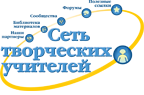 Урок - виртуальная экскурсия«По страницам жизни и творчества Игоря  Северянина»Возраст учащихся: учащиеся гимназической ступени, 12 классЦель:   познакомить с личностью и поэзией  И. Северянина, используя   краеведческий материал.Задачи:определить особенности и значение его творчества; обозначить  тесную связь поэта с Эстонией; вызвать эмоциональный отклик у учащихсяОборудование: компьютер, подключённый к сети Интернет, проектор, экран, презентация Microsoft Office PowerPoint-2007, содержащая музыкальные файлы.План – конспектОрганизационный момент. Приветствие. Постановка целей урока.Просмотр пролога экскурсии (слайд 1-2).Запишите ребята, пожалуйста, тему урока- экскурсии.Знакомство с  маршрутом предстоящей экскурсии (слайд 3).Слайд 5.  Мини – пролог   «Поэза о Карамзине»  читает учитель или подготовленный ученик.Игорь-Северянин (Игорь Васильевич Лотарев) родился 4 (16) мая 1887 г. в Петербурге. Отец его, Василий Петрович, - военный инженер (выходец из "владимирских мещан"), дослужившийся до штабс-капитана, умер в 1904 г. сорока четырех лет. Мать происходила из известного дворянского рода Шеншиных, к которым принадлежал и А.А. Фет (1820-1892), нити родства связывали ее также со знаменитым историком Н. М. Карамзииным  Небезынтересно, кстати, что по материнской линии Игорь Северянин находился в родственных отношениях с А.М. Коллонтай (1872-1952).Слайд 6.В 1896 г. родители развелись, и будущий поэт уехал с отцом, вышедшим к тому времени в отставку, в Череповец; незадолго до смерти отца побывал с ним на Дальнем Востоке и в 1904 г. поселился у матери в Гатчине. Учился он всего ничего, закончил четыре класса Череповецкого реального училища. Слайд 7.  Прослушивание мини – пролога «Эстляндская поэза».Cвязи семьи Лотаревых с эстонским краем восходят к семидесятым годам 19 века.Отец поэта, его брат Михаил и сестра Елисавета, заботами бабушки Игоря – Пелагеи  Леонтьевны, обучались в ревельском (таллиннском) пансионе.Мать поэта проводила летние месяцы с сыном на великолепном эстонском курорте Гунгербург.Слайд 8. Стихи начал писать в 8 лет. 20 ноября 1907 года (Этот день Северянин потом ежегодно праздновал) он познакомился со своим главным поэтическим учителем - Константином Фофановым (1862-1911), который первым из поэтов оценил его талант. Под влиянием Фофанова появился звучный псевдоним – Северянин. Это не имитация фамилии, а приложение к имени Игорь. До 1913 г. поэт выпустил 35 брошюр со стихами, в первых восьми из которых он воспел подвиг русских моряков в Русско-японской войне 1905 г.Слайд 9.В 1909 г. некий журналист Иван Наживин привез одну из брошюр ("Интуитивные краски") в Ясную Поляну и прочитал стихи из нее Льву Толстому. Сиятельного графа и убежденного  реалиста резко возмутило одно из "явно иронических" стихотворений этой брошюры — «Хабанера II», начинавшееся так: "Вонзите штопор в упругость пробки, — И взоры женщин не будут робки!..", после чего, говоря словами самого поэта, всероссийская пресса подняла вой и дикое улюлюканье, чем и сделала его сразу известным на всю страну... "С легкой руки Толстого, хвалившего жалкого Ратгауза в эпоху Фофанова, меня стали бранить все, кому было не лень. Журналы стали печатать охотно мои стихи, устроители благотворительных вечеров усиленно приглашали принять в них, - в вечерах, а может быть, и в благотворителях, — участие", — вспоминал позднее поэт.Слайд 10.  Стихотворение «Хабанера II»  читает учитель или подготовленный ученик.  Слайд 11.  Мини – пролог читает  подготовленный ученик или учитель.Самое интересное, что всё в этих стихах – правда! «Повсеградно оэкранен» - это не    то, чтобы, говоря  по – совремнному, экранизирован, а имеющий широкую и одинаковую везде популярность. «Повсесердно утверждён» - тоже правда: портреты И.Северянина украшали будуары светских дам и комнатки восторженных гимназисток. «Взорлил, гремящий, на престол !» - это намёк на сборник «Громокипящий кубок», с которым поэт действительно орлом ворвался в литературу. - - А какие ассоциации вызывает у вас это название?Название прямо относит к стихотворению Ф. И. Тютчева «Весенняя гроза». Последняя строфа этого стихотворения:Ты скажешь: ветреная Геба,Кормя Зевесова орла, Громокипящий кубок с неба,Смеясь, на землю пролила.  Слайд 12.  Стихотворение читает учитель или подготовленный ученик.Я думаю, прослушав это стихотворение, вы теперь согласитесь с мнением известных мастеров: Ф. Сологуба и В. Брюсова.  Слайд 13.  Свои стихи Северянин называл «поэзами» и мастерски читал их. Славе поэта способствовал и его  исполнительский дар. Он читал мастерски, своеобразно – нараспев.Северянин – один из основоположников авторских читокперед многотысячной аудиторией.Вечера поэта проходили с огромным успехом не только в Петербурге, Москве или  Киеве, но и в отдалённых городках России. До Северянина таких массовых выступлений не было.  Слайд 14.  Прослушивание романса В. Раздолиной  «Ананасы в шампанском».  Слайд 15.  Успех нарастал. Игорь Северянин основал собственное  литературное направление —  эго – футуризм.27 февраля 1918... Большая аудитория Политехнического музея в первые послереволюционные годы стала самой популярной трибуной современной поэзии. Рассказывая о вечерах поэзии, все современники говорят о переполненном зале, о толпе жаждущих попасть на вечер, о милиционерах, наводящих порядок, о царившей в зале атмосфере заинтересованности, неравнодушия.Устраивались вечера отдельных писателей и поэтов — В. В. Маяковского, А. А. Блока, С. А. Есенина; проводились выступления группы объединенных едиными творческими принципами поэтов — футуристов, имажинистов и других. Но особенное внимание привлекали коллективные вечера, на которых выступали поэты различных школ и направлений.Первым из наиболее ярких и запомнившихся вечеров, воспоминания о котором можно и сейчас еще услышать, был вечер 27 февраля 1918 года — «Избрание короля поэтов».По городу была расклеена афиша, сообщавшая цели и порядок проведения вечера. В большой аудитории Политехнического музея поэты и публика вступали в прямой диалог; приговоры — поддержка, одобрение или неприятие — выносились тут же. Может быть, никогда еще поэты не стояли так близко к своему читателю и не ощущали его так отчетливо.       
  Спасский С. В. Маяковский в воспоминаниях современников, с. 169—170Зал был набит до отказа. Поэты проходили длинной очередью. На эстраде было тесно, как в трамвае. Теснились выступающие, стояла не поместившаяся в проходе молодежь. Читающим смотрели прямо в рот. Маяковский выдавался над толпой. Он читал «Революцию», едва имея возможность взмахнуть руками. Он заставил себя слушать, перекрыв разговоры и шум. Чем больше было народа, тем он свободней читал, тем полнее был сам захвачен и увлечен. Он швырял слова до верхних рядов, торопясь уложиться в отпущенный ему срок. Но «королем» оказался не он. Северянин приехал к концу программы. Здесь был он в своем обычном сюртуке. Стоял в артистической, негнущийся и «отдельный». Прошел на эстраду, спел старые стихи из «Кубка». Выполнив договор, уехал. Начался подсчет записок. Маяковский выбегал на эстраду и возвращался в артистическую, посверкивая глазами. Не придавая особого значения результату, он все же увлекся игрой. Сказывался его всегдашний азарт, страсть ко всякого рода состязаниям.— Только мне кладут и Северянину. Мне налево, ему направо.Северянин собрал записок немного больше, чем Маяковский. Третьим был Василий Каменский.Вскоре Северянин написал стихотворение «Рескрипт короля».Стихотворение читает учитель или  подготовленный ученик.  Слайд 17.  Мини - пролог читает учитель или подготовленный ученик.Из 38 лет литературной деятельности Северянин почти 24 года прожил в Эстонии, куда переехал в 1918 г. После выбора Северянина «королём поэтов» он уехал с семьей на отдых в эстонскую приморскую деревню Тойла. Просмотр видеофайла.  Слайд 18. А в 1920 г. Эстония отделилась от России. Игорь Северянин оказался в вынужденной эмиграции. «Прежде всего, я не эмигрант и не беженец. Я просто дачник, дачник с 1918 года». В 20-е годы он естественно держится вне политики,  вместо политических выступлений против Советской власти он пишет памфлеты против высших эмигрантских кругов. Эмигрантам нужна была другая поэзия и другие поэты. Игорь-Северянин по-прежнему много писал, довольно интенсивно переводил эстонских поэтов: в 1919-1923 гг. выходят 9 новых книг, в том числе «Соловей». С 1921 года поэт гастролирует и за пределами Эстонии: 1922год - Берлин, 1923 - Финляндия, 1924 - Германия, Латвия, Чехия... Большую часть времени Северянин проводит в Тойла, за рыбной ловлей. В Тойла удочка была неизменной спутницей поэта. Стихотворение читает учитель или подготовленный ученик. И это – правда. В тяжёлые дни безденежья удочка его выручала. Выловленная рыба – это и возможность с чисто русским радушием угостить форелью милых сердцу посетителей дома. Впоследствии же, когда Северянин испытывал материальные затруднения, нужда заставляла его ходить по домам богатых дачников и предлагал улов кухаркам. Жизнь его проходит более чем скромно - в повседневной жизни он довольствовался немногим.  Слайд 19.  В лирике  Северянина  мы любуемся тихими эстонскими озёрами. Стихотворение читает учитель или подготовленный ученик. Не менее прелестны стихотворения и о другом озере -  Конзо. « На озере Конзо, большом и красивом,Я  в лодке вплывал в расплавленный зной,За полем вдали монастырь над обрывом, И с берега солнечно пахнет сосной...»  Слайд  20.Мы находим десятки стихотворений, написанных в Куремяэ и о Куремяэ... Именно здесь находится Пюхтицкий женский монастырь.Автор топографически точен, описывая предстающий перед нами монастырь.   Слайд 21. Вот так выглядит Пюхтицкий монастырь.Так и видится высокая, несколько долговязая фигура Игоря Северянина... Осенив себя крестным знамением, он входил в обжигающую стужу источника. Неожиданное ощущение дарило это купание, после которого токами расходилась по телу знойная теплота...Итак, а в соборе тишина. Перед чудотворной иконой Пюхтицкой Божией матери – негасимые лампады...Северянин, пытающийся найти выход из мучивших его противоречий.   Слайд 22. Кто знает, на какой бы срок задержался Северянин в Эстонии, если бы не одна встреча... Дочь тойлаского плотника Фелисса Круут очаровала Северянина.21 декабря 1921 года Игорь Васильевич Лотарев и Фелисса Михайловна Круут повенчались в Тарту в Успенском соборе. После замужества она решила жить в тени славы своего знаменитого мужа. Статная, с лебединой шеей, с серо – стальными глазами, эта «дочь моря» (см. стих-е Северянина  «Сперата») была на людях молчалива, сдержанна..Она тоже писала стихи как на эстонском, так и на русском языках, правда, чаще всего «в стол».   Слайд 23.Ей, своей музе, он посвятил стихотворения и книги « Фея Eiole» и «Менестрель».Стихотворение читает учитель или подготовленный ученик.К 1936 году он разорвал отношения с Фелиссой Круут, сошелся с В.Б. Коренди:Стала  жизнь совсем на смерть похожа: 
Все тщета, все тусклость, все обман. 
Я спускаюсь к лодке, зябко ёжась, 
Чтобы кануть вместе с ней в туман...Поэт вскоре убедился, что совершил ошибку: между ним и этой женщиной было мало общего. Знакомые и друзья, приглашая Северянина, отказывались принимать В.Б. Коренди. Замечу, что оставив жену, Северянин почти перестал писать стихи, ему нечего было печатать.   Слайд 24.Старшая сестра жены, Линда Михайловна Круут, сохранила дом поэта в ТОЙЛА. Сейчас он выглядит так...Около дома есть памятный камень...Кроме того, она сохранила кабинет поэта в том же виде, в каком он был при его жизни: портрет  Сологуба, крестильная рубашка поэта, книга Бальмонта с дарственной в стихах...     Слайд 25.Умер И. Северянин в оккупированном немцами Таллинне от сердечного приступа, в присутствии Валерии, младшей сестры своей гражданской жены Веры Борисовны Коренди. Похоронен на Александро-Невском кладбище в Таллинне.Первоначально в декабре 1941 года на могиле был установлен простой деревянный крест. Литератор и поэт Валентин Рушкис в книге "На этом свете" опубликовал стихотворение, в котором описана могила Игоря-Северянина такой, какой он увидел ее в 1945 году: 

А на его могиле - низкий крест
со врубкой грубой плотничьей работы, 
вполдерева.В конце сороковых годов ХХ века крест был заменен на скромный надгробный камень со строками из стихотворения поэта "Классические розы". Надгробие получило известность, и было описано в многочисленных литературоведческих статьях и эссе. У Валентина Рушкиса описана замена креста на надгробие: 

"Не сбылось. В конце войны командированный в Эстонию, на одном из таллинских кладбищ я увидел его могилу. Она приютилась в чужой ограде, подавленная надгробьями купца второй гильдии и его супруги,- низенькая могилка с крестом плотничной работы. На перекладине оплывшая от дождей надпись, наспех, химическим карандашом: "Поэт Игорь Северянин". Вскоре по инициативе В.А.Рождественского и В.Б.Азарова Литфонд СССР выделил небольшое ассигнование "на благоустройство могилы поэта". Мне, уже таллинцу, было поручено "выбрать из творчества поэта и представить на утверждение эпитафию". Вот тогда-то из библиотек, фондов и архивов в мои руки попал "весь Северянин", и поразила честность и реалистичность многих его стихов, написанных на чужбине. (...) Сейчас на могиле поэта лежит скромная каменная плита. На ней высечены заключительные строки стихотворения Игоря Северянина "Классические розы": 

Как хороши, как свежи будут розы. 
Моей страной мне брошенные в гроб. 

И даты: 16 мая 1887 - 20 декабря 1941". 

Если верить Рушкису, то в той же ограде находилась еще и могила мужа Марии Пневской или Марии Штерк - "купца второй гильдии", надгробие которой сегодня отсутствует. Наличие в ограде еще одной могилы объясняет почему поэт был похоронен вплотную к ограде. Видимо, сбылось его предвидение: 

Чем дольше жизнь, тем явственней сигнал... 
С кем из безвестных суждено мне слиться? 
О всех, о ком здесь некому молиться, 
Я помолюсь теперь в монастыре...В 1992 году стараниями Северянинского общества были собраны средства на новый надгробный памятник, который выполнил таллиннский скульптор Иван Зубака. Новый памятник лишь частично накрывает могилу поэта. Памятник был осквернен вандалами, похитившими бронзовые элементы с передней части нового надгробия и обломавшими руку у распятого Христа на тыльной стороне памятника. Позже была похищена и сама фигура Христа с обломанной рукой. В 2004 году на могилу вернули надгробный камень, установленный Рушкисом, который ныне заменяет украденные бронзовые детали передней части памятника.24.   Слайд 26. Стихотворение эпилога читает учитель или подготовленный ученик.Просмотр видеофайла «Маленькая элегия».